Name: ________________________________________________ Date: _______________________DilationsIn a dilation, we are just __________________ the image. Dilations are NOT an ____________________.When we dilate an image, the ________ change, the ________ do not. This is the one transformation where the pre- image and image are _____________, but not _____________. Scale Factor:We use “k” to represent _________ ___________. We ___________ by k to find the image. Determine if the scale factor represents a reduction, enlargement, or congruence. k = 1/3 		  b. k = 2.5 		    c. k = 50%		               d. k = 200%Dilate the image by k=2.  Dilate the image by k= ½. Dilate the image by k = 2.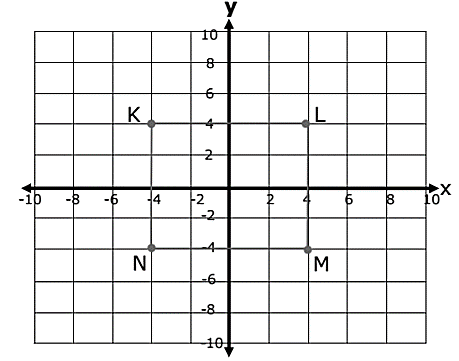 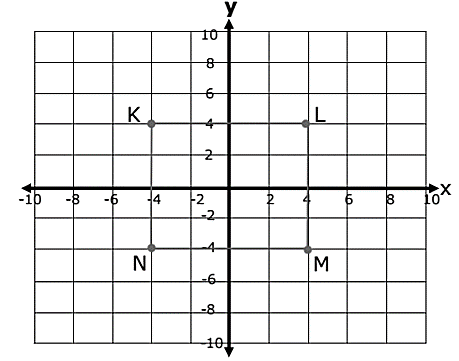 Dilate the image by k = 1/5 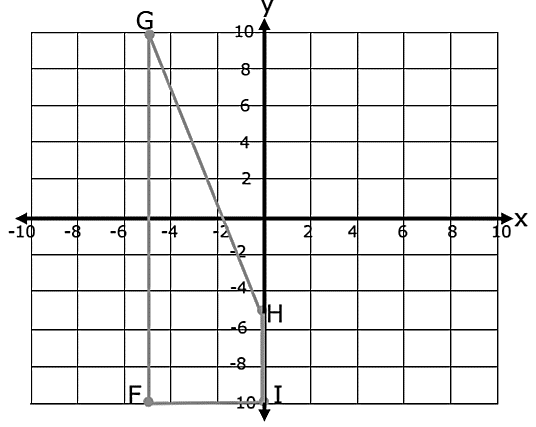 If…We call it…The shape gets…0 < k < 1k = 1k > 1